附件2南县一般湿地位置图（第一批）位置：南县武圣宫镇                     比例尺：1:10000   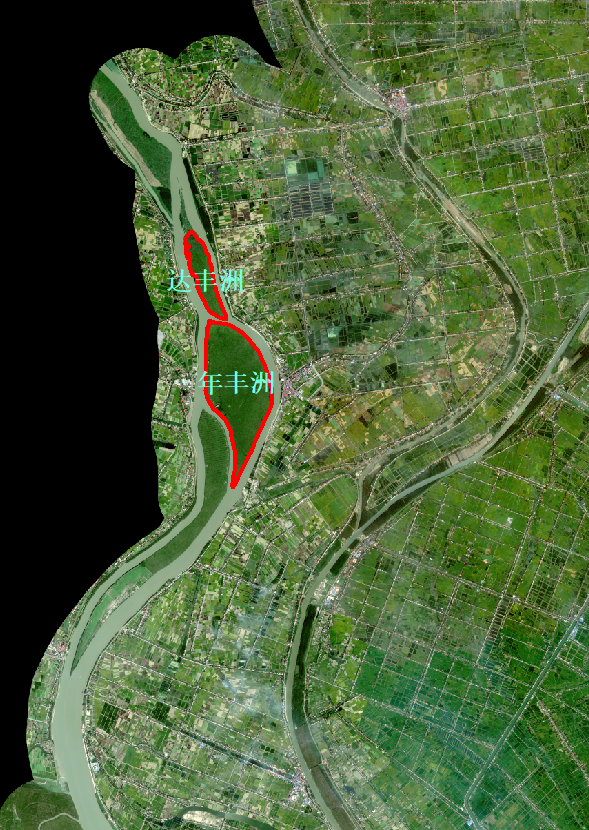 